Информация                                               о результатах мониторинга качества финансового менеджмента, осуществляемого главными распорядителями средств бюджета муниципального образования «Можгинский район»  за 2014 годВ целях повышения эффективности расходов бюджета и качества управления средствами местного бюджета, Управлением финансов Администрации муниципального образования «Можгинский район» проведен мониторинг качества финансового менеджмента, осуществляемого главными распорядителями средств бюджета муниципального образования «Можгинский район» (далее – главные распорядители) за 2014 год.  Мониторинг качества финансового менеджмента проведен в соответствии с постановлением Администрации Можгинского района от 7 октября 2011 года № 1101 «Об утверждении Положения об организации проведения мониторинга качества финансового менеджмента, осуществляемого главными распорядителями средств бюджета муниципального образования «Можгинский район».Годовой мониторинг качества финансового менеджмента, осуществляемого главными распорядителями бюджетных средств осуществлен по  четырем главным распорядителям средств бюджета района: Администрации Можгинского района, Районному Совету депутатов муниципального образования «Можгинский район», муниципальному казенному учреждению «Отдел культуры Можгинского района», муниципальному казенному учреждению «Отдел образования Можгинского района».Оценка качества финансового менеджмента производилась по следующим направлениям:- оценка среднесрочного финансового планирования бюджета;- оценка исполнения бюджета муниципального образования;- оценка состояния учета и отчетности;- оценка организации финансового контроля;- оценка исполнения судебных актов;- оценка автоматизации бюджетного процесса.По главным распорядителям бюджетных средств, не имеющим подведомственной сети, отдельные показатели оценивались в соответствии с методикой проведения годового мониторинга.1. Среднесрочное финансовое планированиеДанная группа имеет значительный удельный вес (25%) в итоговой оценке качества финансового менеджмента.При расчете оценивались показатели: доля бюджетных ассигнований, предусмотренных в рамках целевых программ; доля бюджетных ассигнований на предоставление муниципальных услуг (выполнение работ) физическим и юридическим лицам, оказываемых в соответствии с муниципальным заданием; доля бюджетных ассигнований на предоставление муниципальных услуг (выполнение работ) физическим и юридическим лицам, определяемых на основании расчетно-нормативных затрат; своевременность предоставления реестра расходных обязательств главных распорядителей; качество подготовки обоснований бюджетных ассигнований. Наибольшая доля бюджетных ассигнований, предусмотренных в рамках целевых программ, отмечена в Администрации Можгинского района, (показатель рассчитан в части муниципальных программ действующих в 2014 году).Показатель «Доля бюджетных ассигнований на предоставление муниципальных услуг (выполнение работ) физическим и юридическим лицам, оказываемых в соответствии с муниципальным заданием»  рассчитан по Муниципальному казенному учреждению «Отдел образования Можгинского района», поскольку только у данного главного распорядителя бюджетных средств имеются подведомственные казенные учреждения, до которых муниципальные задания в 2014 году не доводились, поэтому результат нулевой. Показатель «Доля бюджетных ассигнований на предоставление муниципальных услуг (выполнение работ) физическим и юридическим лицам, определяемых на основании расчетно-нормативных затрат»  рассчитан по трем главным распорядителям бюджетных средств. На основании расчетно-нормативных затрат определены бюджетные ассигнования на 2014 год по бюджетным учреждениям в части расходов на финансовое обеспечение муниципального задания на оказание муниципальных услуг (выполнение работ), по казенным учреждениям в части расходов на выполнение государственных полномочий за счет субвенций из бюджета УР. По всем главным распорядителям данный показатель имеет максимальное значение.Показатель «Своевременность предоставления реестра расходных обязательств  главных распорядителей» оценивает соблюдение сроков предоставления реестра расходных обязательств в Управление финансов Можгинского района. Реестр расходных обязательств все главные распорядители бюджетных средств предоставили с нарушением сроков.  При оценке показателя «Качество подготовки обоснований бюджетных ассигнований» оценивалась доля сумм расходов, планирование которых осуществлялось в рамках целевых программ и нормативным методом. В сумму расходов, планирование которых произведено нормативным методом, включены расходы на финансовое обеспечение муниципального задания на оказание муниципальных услуг (выполнение работ) и расходы  на выполнение  государственных полномочий за счет субвенций из бюджета УР.    В сумму расходов, планирование которых осуществлено в рамках целевых программ, включены  муниципальные целевые  программы.  Наиболее высоких результатов достигли муниципальные казенные учреждения «Отдел образования Можгинского района»   и   «Отдел культуры Можгинского района».   2. Исполнение бюджета муниципального образованияДанная группа имеет значительный удельный вес (25%) в итоговой оценке качества финансового менеджмента.При расчете оценивались показатели: равномерность расходов; своевременность распределения лимитов бюджетных обязательств между казенными учреждениями подведомственной сети; своевременность распределения субсидий на выполнение муниципального задания между подведомственными учреждениями; эффективность управления просроченной кредиторской задолженностью по расчетам с поставщиками и подрядчиками; динамика управления просроченной кредиторской задолженностью по расчетам с поставщиками и подрядчиками; динамика управления дебиторской задолженностью по расчетам с поставщиками и подрядчиками.Наиболее равномерное распределение средств отмечено у Районного Совета депутатов муниципального образования «Можгинский район» и муниципального казенного учреждения «Отдел культуры Можгинского района».В результате позднего поступления межбюджетных трансфертов из бюджета УР, кассовые расходы за 4 квартал у ряда главных распорядителей бюджетных средств превысили оптимальные значения, что привело к неравномерности исполнения расходов.Всеми главными распорядителями своевременно распределены лимиты бюджетных обязательств между казенными учреждениями подведомственной сети.Позитивно расценивается своевременность распределения субсидий на выполнение муниципального задания между подведомственными учреждениями у всех главных распорядителей. Положительно оценивается отсутствие у всех главных распорядителей бюджетных средств просроченной кредиторской задолженности по расчетам с поставщиками и подрядчиками и управление дебиторской задолженностью по расчетам с поставщиками и подрядчиками.3. Учет и отчетностьУдельный вес данной группы составляет 16% в итоговой оценке качества финансового менеджмента.При расчете оценивались показатели: соблюдение сроков предоставление годовой бюджетной отчетности в Управление финансов; Качество отчетности, предоставляемой в Управление финансов; Предоставление в составе годовой бюджетной «Сведений о мерах по повышению эффективности расходования бюджетных средств»; своевременность и качество предоставления «Отчета о выполнении плана по сети, штатам и контингентам получателей бюджетных средств, состоящих на бюджете района.Самая высокая оценка качества учета и отчетности по данной группе показателей у казенного учреждения «Отдел образования Можгинского района».4. Финансовый контрольУдельный вес данной группы составляет 16% в итоговой оценке качества финансового менеджмента.При расчете  оценивались показатели: осуществление мероприятий внутреннего контроля; доля подведомственных учреждений, в отношении которых проведены контрольные мероприятия; проведение инвентаризации; доля недостач и хищений денежных средств и материальных ценностей.Позитивно оценивается, что всеми главными распорядителями проводятся мероприятия по внутреннему финансовому контролю.Недостач и хищений денежных средств и материальных ценностей не выявлено.Высокую оценку качества учета и отчетности по данной группе показателей получило казенное учреждение «Отдел образования Можгинского района».5. Исполнение судебных актовУдельный вес данной группы составляет 16% в итоговой оценке качества финансового менеджмента.При расчете оценивались показатели: сумма, подлежащая взысканию по исполнительным документам; исполнение судебных решений по денежным обязательствам главного распорядителя.В 2014 году сумма, подлежащая взысканию по поступившим с начала года исполнительным документам, превысила норматив у казенного учреждения «Отдел образования Можгинского района».6. Автоматизация бюджетного процессаУдельный вес данной группы составляет 8% в итоговой оценке качества финансового менеджмента.В данной группе оценивались показатели: наличие системы электронного документооборота главного распорядителя с Управлением финансов; наличие системы электронного документооборота между Управлением финансов и подведомственными главному распорядителю учреждениями.Все главные распорядители бюджетных средств получили итоговую оценку 100% в связи с наличием системы электронного документооборота с Управлением финансов Администрации Можгинского района.Результаты проведенного годового мониторинга качества финансового менеджмента, осуществляемого главными распорядителями средств бюджета муниципального образования «Можгинский район»  за 2014 год показали, что уровень качества является «УДОВЛЕТВОРИТЕЛЬНЫМ» (отклонение итоговой оценки качества финансового менеджмента главного распорядителя от максимально возможного уровня качества финансового менеджмента ГРБС составляет 25%). Необходимо принять меры по устранению недостатков в организации финансового менеджмента, провести комплекс мероприятий, направленных на улучшение  качества финансового менеджмента главных распорядителей. В 2014 году по сравнению с 2013 годом, где результат отклонения итоговой оценки качества финансового менеджмента главного распорядителя от максимально возможного уровня качества финансового менеджмента ГРБС составлял 44 % и уровень качества являлся «НИЗКИМ», достигнуты хорошие результаты.Итоговый рейтинг оценки качества финансового менеджмента главных распорядителей за 2014 год:Администрация муниципального образования «Можгинский район»Муниципальное казенное учреждение «Отдел образования Можгинского района»Муниципальное казенное учреждение «Отдел культуры Можгинского района»Районный Совет депутатов муниципального образования «Можгинский район».          В соответствии с Порядком применения результатов мониторинга качества финансового менеджмента главных распорядителей средств бюджета муниципального образования «Можгинский район», утвержденного Постановлением Администрации муниципального образования «Можгинский район» от 20.03.2015г. № 323 (далее- Порядок), главные распорядители, достигшие по результатам проведенного годового мониторинга высокого уровня качества  финансового менеджмента, либо достигли результатов, которые привели к повышению уровня качества финансового менеджмента к предыдущему году, получают стимулирующие выплаты.             В соответствии с  утвержденным Порядком объем стимулирующих выплат от общего объема составляет:- 60% на муниципальные казенные учреждения «Отдел образования Можгинского района» и «Отдел культуры Можгинского района» (имеются подведомственные учреждения);- 30 % на Администрацию муниципального образования «Можгинский район» и Районный Совет депутатов муниципального образования «Можгинский район» (нет подведомственных учреждений); - 10 %  на Управление финансов Администрации муниципального образования «Можгинский район» за организацию и проведение мониторинга качества финансового менеджмента.          В бюджете муниципального образования «Можгинский район» на 2015 год в рамках муниципальной подпрограммы «Повышение эффективности расходов консолидированного бюджета Можгинского района»  на  стимулирование главных распорядителей по итогам оценки качества финансового менеджмента предусмотрено 100,0 тыс.руб. По итогам мониторинга за 2014 год Управление финансов Администрации муниципального образования «Можгинский район» предлагает произвести стимулирование главных распорядителей следующим образом:            Администрация муниципального образования «Можгинский район»-  30 тыс.руб.Муниципальное казенное учреждение «Отдел образования Можгинского района»- 40 тыс.руб.Муниципальное казенное учреждение «Отдел культуры Можгинского района»- 20 тыс.руб.Районный Совет депутатов муниципального образования «Можгинский районУправление финансов Администрации муниципального образования «Можгинский район»- 10 тыс.руб.           Использование стимулирующих выплат, полученных главными распорядителями по результатам мониторинга качества финансового менеджмента за 2014 год, производится на следующие цели:-  приобретение, установка и поддержка программных продуктов;-  укрепление  материально- технической базы;- профессиональную подготовку, переподготовку и повышение квалификации муниципальных служащих, работников муниципальных учреждений в сфере повышения эффективности бюджетных расходов и управления муниципальными финансами;-  материальное поощрение муниципальных служащих, работников муниципальных учреждений за профессиональную  деятельность, которая привела к повышению уровня качества финансового менеджмента, в целях стимулирования их к дальнейшему выполнению мероприятий направленных на повышение качества финансового менеджмента главных распорядителей.                           Итоговый отчет о результатах проведения годового мониторинга качества финансового менеджмента по главным распорядителям средств бюджета муниципального образования «Можгинский район» за 2014 год и результаты оценки по каждой группе прилагаются. Результаты размещены на сайте муниципального образования «Можгинский район» в информационно - телекоммуникационной сети "Интернет".Свод результатов мониторинга главных распорядителей за 2013- 2014 годыЗам.главы Администрации по финансовым вопросам-начальник Управления финансов                                           Г.Т.Мартьянова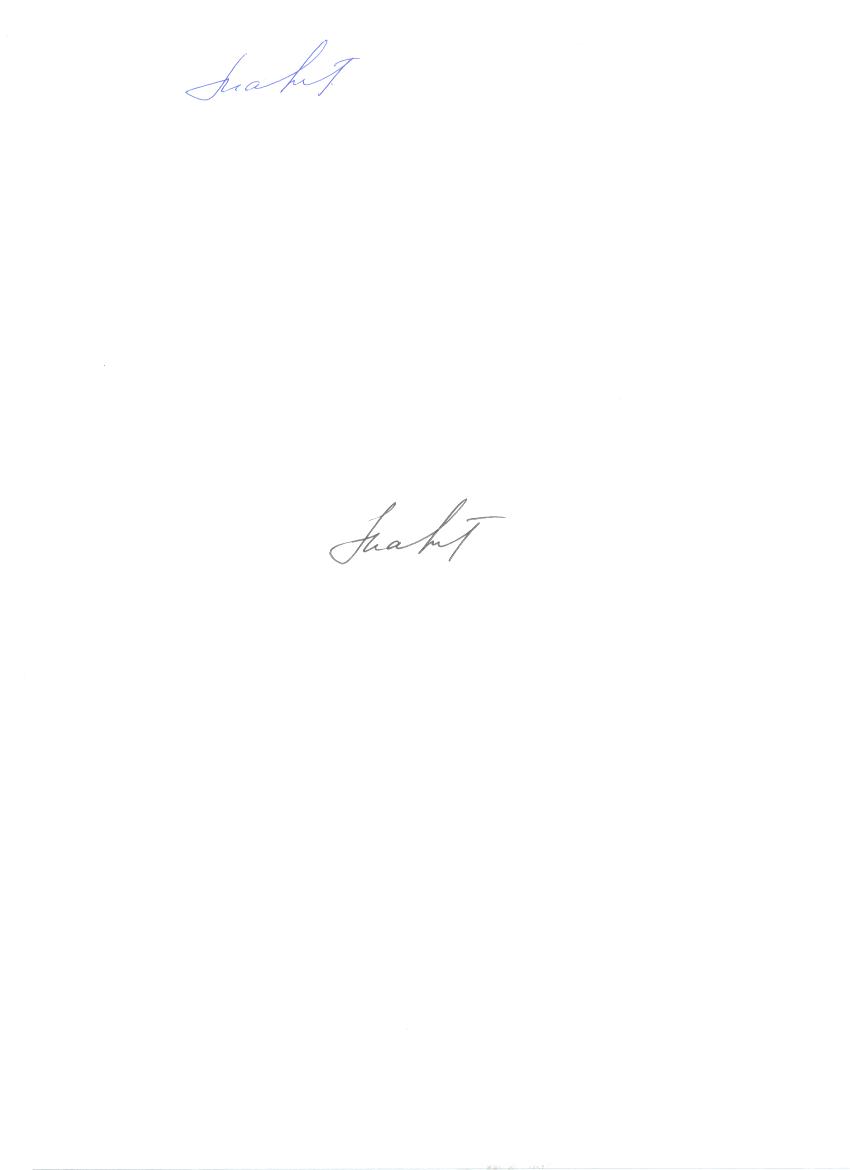 20.03.2015г.Наименование ГРБСИтоговый рейтинг за 2014 годДоля стимулирующих выплат в группеДинамика итоговой оценки качества финансового менеджментаДинамика итоговой оценки качества финансового менеджментаДинамика итоговой оценки качества финансового менеджментаОбъем бюджетных ассигнований подлежащий распределению по итогам мониторинга за 2014 годНаименование ГРБСИтоговый рейтинг за 2014 годДоля стимулирующих выплат в группе2013 год2014 годОтклонение (+/-)Объем бюджетных ассигнований подлежащий распределению по итогам мониторинга за 2014 годГРБС- имеющие подведомственные учрежденияГРБС- имеющие подведомственные учрежденияГРБС- имеющие подведомственные учрежденияГРБС- имеющие подведомственные учрежденияГРБС- имеющие подведомственные учрежденияГРБС- имеющие подведомственные учрежденияГРБС- имеющие подведомственные учрежденияМуниципальное казенное учреждение «Отдел образования Можгинского района»260 %51,172,7+21,640Муниципальное казенное учреждение «Отдел культуры Можгинского района»360 %57,571,0+13,520ГРБС- не имеющие подведомственные учрежденияГРБС- не имеющие подведомственные учрежденияГРБС- не имеющие подведомственные учрежденияГРБС- не имеющие подведомственные учрежденияГРБС- не имеющие подведомственные учрежденияГРБС- не имеющие подведомственные учрежденияГРБС- не имеющие подведомственные учрежденияАдминистрация муниципального образования «Можгинский район»130 %5873,2+15,230Районный Совет депутатов муниципального образования «Можгинский район430 %50,866,8+160